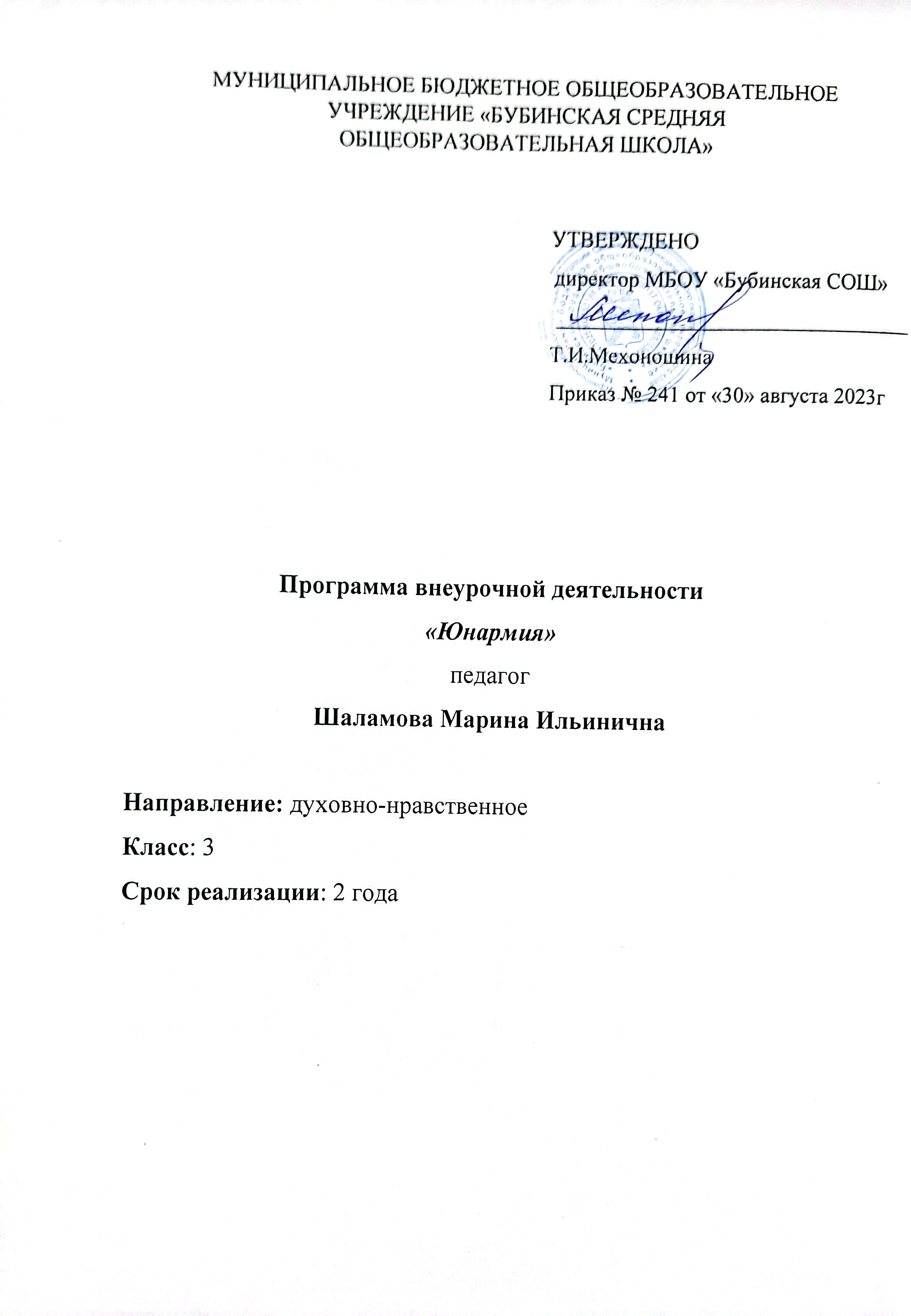 МУНИЦИПАЛЬНОЕ БЮДЖЕТНОЕ ОБЩЕОБРАЗОВАТЕЛЬНОЕ УЧРЕЖДЕНИЕ «БУБИНСКАЯ СРЕДНЯЯ ОБЩЕОБРАЗОВАТЕЛЬНАЯ ШКОЛА»Программа внеурочной деятельности«Юнармия»педагог   Шаламова Марина ИльиничнаНаправление: духовно-нравственноеКласс: 3Срок реализации: 2 года1.Планируемые результаты освоения курса внеурочной деятельности «Юнармия»Личностные результатыУ учащегося будут сформированы:внутренняя позиция школьника на уровне положительного отношения к школе, ориентации на содержательные моменты школьной действительности и принятия образца «хорошего ученика»;широкая мотивационная основа учебной деятельности, включающая социальные, учебно­познавательные и внешние мотивы;учебно­познавательный интерес к новому материалу и способам решения новой задачи;ориентация на понимание причин успеха в учебной деятельности, в том числе на самоанализ и самоконтроль результата, на анализ соответствия результатов требованиям конкретной задачи, на понимание оценок учителей, товарищей, родителей и других людей;способность к оценке своей учебной деятельности;основы гражданской идентичности, своей этнической принадлежности в форме осознания «Я» как члена семьи, представителя народа, гражданина России, чувства сопричастности и гордости за свою Родину, народ и историю, осознание ответственности человека за общее благополучие;ориентация в нравственном содержании и смысле как собственных поступков, так и поступков окружающих людей;знание основных моральных норм и ориентация на их выполнение;развитие этических чувств — стыда, вины, совести как регуляторов морального поведения; понимание чувств других людей и сопереживание им;установка на здоровый образ жизни;основы экологической культуры: принятие ценности природного мира, готовность следовать в своей деятельности нормам природоохранного, нерасточительного, здоровьесберегающего поведения;Учащийся получит возможность для формирования:внутренней позиции обучающегося на уровне положительного отношения к образовательной организации, понимания необходимости учения, выраженного в преобладании учебно­познавательных мотивов и предпочтении социального способа оценки знаний;адекватного понимания причин успешности/неуспешности деятельности;положительной адекватной дифференцированной самооценки на основе критерия успешности реализации социальной роли «хорошего ученика»;компетентности в реализации основ гражданской идентичности в поступках и деятельности;установки на здоровый образ жизни и реализации ее в реальном поведении и поступках;Регулятивные универсальные учебные действияВыпускник научится:принимать и сохранять учебную задачу;учитывать выделенные учителем ориентиры действия в новом учебном материале в сотрудничестве с учителем;планировать свои действия в соответствии с поставленной задачей и условиями ее реализации, в том числе во внутреннем плане;учитывать установленные правила в планировании и контроле способа решения;осуществлять итоговый и пошаговый контроль по результату;оценивать правильность выполнения действия на уровне адекватной ретроспективной оценки соответствия результатов требованиям данной задачи;адекватно воспринимать предложения и оценку учителей, товарищей, родителей и других людей;различать способ и результат действия;вносить необходимые коррективы в действие после его завершения на основе его оценки и учета характера сделанных ошибок, использовать предложения и оценки для создания нового, более совершенного результата, использовать запись в цифровой форме хода и результатов решения задачи, собственной звучащей речи на русском, родном и иностранном языках.Выпускник получит возможность научиться:в сотрудничестве с учителем ставить новые учебные задачи;преобразовывать практическую задачу в познавательную;проявлять познавательную инициативу в учебном сотрудничестве;самостоятельно учитывать выделенные учителем ориентиры действия в новом учебном материале;самостоятельно оценивать правильность выполнения действия и вносить необходимые коррективы в исполнение как по ходу его реализации, так и в конце действия.Познавательные универсальные учебные действияВыпускник научится:осуществлять поиск необходимой информации для выполнения учебных заданий с использованием учебной литературы, энциклопедий, справочников (включая электронные, цифровые), в открытом информационном пространстве, в том числе контролируемом пространстве сети Интернет;осуществлять запись (фиксацию) выборочной информации об окружающем мире и о себе самом, в том числе с помощью инструментов ИКТ;использовать знаково­символические средства, в том числе модели (включая виртуальные) и схемы (включая концептуальные), для решения задач;проявлять познавательную инициативу в учебном сотрудничестве;строить сообщения в устной и письменной форме;основам смыслового восприятия художественных и познавательных текстов, выделять существенную информацию из сообщений разных видов (в первую очередь текстов);осуществлять анализ объектов с выделением существенных и несущественных признаков;осуществлять синтез как составление целого из частей;проводить сравнение и классификацию по заданным критериям;устанавливать причинно­следственные связи в изучаемом круге явлений;строить рассуждения в форме связи простых суждений об объекте, его строении, свойствах и связях;обобщать, т. е. осуществлять генерализацию и выведение общности для целого ряда или класса единичных объектов, на основе выделения сущностной связи;осуществлять подведение под понятие на основе распознавания объектов, выделения существенных признаков и их синтеза;устанавливать аналогии;владеть рядом общих приемов решения задач.Выпускник получит возможность научиться:осуществлять расширенный поиск информации с использованием ресурсов библиотек и сети Интернет;записывать, фиксировать информацию об окружающем мире с помощью инструментов ИКТ;создавать и преобразовывать модели и схемы для решения задач;осознанно и произвольно строить сообщения в устной и письменной форме;осуществлять выбор наиболее эффективных способов решения задач в зависимости от конкретных условий;осуществлять синтез как составление целого из частей, самостоятельно достраивая и восполняя недостающие компоненты;осуществлять сравнение и классификацию, самостоятельно выбирая основания и критерии для указанных логических операций;строить логическое рассуждение, включающее установление причинно­следственных связей;произвольно и осознанно владеть общими приемами решения задач.Коммуникативные универсальные учебные действияВыпускник научится:адекватно использовать коммуникативные, прежде всего речевые, средства для решения различных коммуникативных задач, строить монологическое высказывание (в том числе сопровождая его аудиовизуальной поддержкой), владеть диалогической формой коммуникации, используя в том числе средства и инструменты ИКТ и дистанционного общения;допускать возможность существования у людей различных точек зрения, в том числе не совпадающих с его собственной, и ориентироваться на позицию партнера в общении и взаимодействии;учитывать разные мнения и стремиться к координации различных позиций в сотрудничестве;формулировать собственное мнение и позицию;договариваться и приходить к общему решению в совместной деятельности, в том числе в ситуации столкновения интересов;строить понятные для партнера высказывания, учитывающие, что партнер знает и видит, а что нет;задавать вопросы;контролировать действия партнера;использовать речь для регуляции своего действия;адекватно использовать речевые средства для решения различных коммуникативных задач, строить монологическое высказывание, владеть диалогической формой речи.Выпускник получит возможность научиться:учитывать и координировать в сотрудничестве позиции других людей, отличные от собственной;учитывать разные мнения и интересы и обосновывать собственную позицию;понимать относительность мнений и подходов к решению проблемы;аргументировать свою позицию и координировать ее с позициями партнеров в сотрудничестве при выработке общего решения в совместной деятельности;продуктивно содействовать разрешению конфликтов на основе учета интересов и позиций всех участников;с учетом целей коммуникации достаточно точно, последовательно и полно передавать партнеру необходимую информацию как ориентир для построения действия;задавать вопросы, необходимые для организации собственной деятельности и сотрудничества с партнером;осуществлять взаимный контроль и оказывать в сотрудничестве необходимую взаимопомощь;адекватно использовать речевые средства для эффективного решения разнообразных коммуникативных задач, планирования и регуляции своей деятельности.Чтение. Работа с текстом (метапредметные результаты)В результате освоения программы внеурочной деятельности учащиеся приобретут первичные навыки работы с содержащейся в текстах информацией в процессе чтения соответствующих возрасту литературных, учебных, научно­познавательных текстов, инструкций; научатся осознанно читать тексты с целью удовлетворения познавательного интереса, освоения и использования информации; овладеют элементарными навыками чтения информации, представленной в наглядно-символической форме, приобретут опыт работы с текстами, содержащими рисунки, таблицы, диаграммы, схемы.У учащихся будут развиты такие читательские действия, как поиск информации, выделение нужной для решения практической или учебной задачи информации, систематизация, сопоставление, анализ и обобщение имеющихся в тексте идей и информации, их интерпретация и преобразование. Обучающиеся смогут использовать полученную из разного вида текстов информацию для установления несложных причинно-следственных связей и зависимостей, объяснения, обоснования утверждений, а также принятия решений в простых учебных и практических ситуациях.Учащиеся получат возможность научиться самостоятельно организовывать поиск информации. Они приобретут первичный опыт критического отношения к получаемой информации, сопоставления ее с информацией из других источников и имеющимся жизненным опытом.Работа с текстом: поиск информации и понимание прочитанногоУчащийся научится:находить в тексте конкретные сведения, факты, заданные в явном виде;определять тему и главную мысль текста;делить тексты на смысловые части, составлять план текста;вычленять содержащиеся в тексте основные события и
устанавливать их последовательность; упорядочивать информацию по заданному основанию;сравнивать между собой объекты, описанные в тексте, выделяя 2—3 существенных признака;понимать информацию, представленную в неявном виде (например, находить в тексте несколько примеров, доказывающих приведенное утверждение; характеризовать явление по его описанию; выделять общий признак группы элементов);понимать информацию, представленную разными способами: словесно, в виде таблицы, схемы, диаграммы;понимать текст, опираясь не только на содержащуюся в нем информацию, но и на жанр, структуру, выразительные средства текста;использовать различные виды чтения: ознакомительное, изучающее, поисковое, выбирать нужный вид чтения в соответствии с целью чтения;ориентироваться в соответствующих возрасту словарях и справочниках.Учащийся получит возможность научиться:использовать формальные элементы текста (например,
подзаголовки, сноски) для поиска нужной информации;работать с несколькими источниками информации;сопоставлять информацию, полученную из нескольких источников.Работа с текстом: преобразование и интерпретация информацииУчащийся научится:пересказывать текст подробно и сжато, устно и письменно;соотносить факты с общей идеей текста, устанавливать простые связи, не показанные в тексте напрямую;формулировать несложные выводы, основываясь на тексте; находить аргументы, подтверждающие вывод;сопоставлять и обобщать содержащуюся в разных частях текста информацию;составлять на основании текста небольшое монологическое высказывание, отвечая на поставленный вопрос.Учащийся получит возможность научиться:делать выписки из прочитанных текстов с учетом цели их дальнейшего использования;составлять небольшие письменные аннотации к тексту, отзывы о прочитанном.Работа с текстом: оценка информацииУчащийся научится:высказывать оценочные суждения и свою точку зрения о прочитанном тексте;оценивать содержание, языковые особенности и структуру текста; определять место и роль иллюстративного ряда в тексте;на основе имеющихся знаний, жизненного опыта подвергать сомнению достоверность прочитанного, обнаруживать недостоверность получаемых сведений, пробелы в информации и находить пути восполнения этих пробелов;участвовать в учебном диалоге при обсуждении прочитанного или прослушанного текста.Учащийся получит возможность научиться:сопоставлять различные точки зрения;соотносить позицию автора с собственной точкой зрения;в процессе работы с одним или несколькими источниками выявлять достоверную (противоречивую) информацию.Формирование ИКТ­компетентности обучающихся (метапредметные результаты)Обучающиеся приобретут опыт работы с информационными объектами, в которых объединяются текст, наглядно-графические изображения, цифровые данные, неподвижные и движущиеся изображения, звук, ссылки и базы данных и которые могут передаваться как устно, так и с помощью телекоммуникационных технологий или размещаться в Интернете.Обучающиеся познакомятся с различными средствами информационно-коммуникационных технологий (ИКТ), освоят общие безопасные и эргономичные принципы работы с ними; осознают возможности различных средств ИКТ для использования в обучении, развития собственной познавательной деятельности и общей культуры.Учащиеся научатся оценивать потребность в дополнительной информации для решения учебных задач и самостоятельной познавательной деятельности; определять возможные источники ее получения; критически относиться к информации и к выбору источника информации.Они научатся планировать, проектировать и моделировать процессы в простых учебных и практических ситуациях.В результате использования средств и инструментов ИКТ и ИКТ-ресурсов для решения разнообразных учебно-познавательных и учебно-практических задач у обучающихся будут формироваться и развиваться необходимые универсальные учебные действия и специальные учебные умения, что заложит основу успешной учебной деятельности в средней и старшей школе.Знакомство со средствами ИКТ, гигиена работы с компьютеромУчащийся научится:использовать безопасные для органов зрения, нервной системы, опорно­двигательного аппарата эргономичные приемы работы с компьютером и другими средствами ИКТ; выполнять компенсирующие физические упражнения (мини­зарядку);Технология ввода информации в компьютер: ввод текста, запись звука, изображения, цифровых данныхУчащийся научится:вводить информацию в компьютер с использованием различных технических средств (фото- и видеокамеры, микрофона и т. д.), сохранять полученную информацию, набирать небольшие тексты на родном языке.Создание, представление и передача сообщенийВыпускник научится:создавать текстовые сообщения с использованием средств ИКТ, редактировать, оформлять и сохранять их;готовить и проводить презентацию перед небольшой аудиторией: создавать план презентации;СОДЕРЖАНИЕ ПРОГРАММЫ ВНЕУРОЧНОЙ ДЕЯТЕЛЬНОСТИВводное занятие. Знакомство с членами военно-патриотического клуба «Юнармейцы». Инструктаж по охране труда.  Военная история.Вооруженные Силы Российской Федерации. История Вооруженных Сил.  Понятие «Вооруженные силы». Значение Вооруженных сил. Необходимость создания Вооруженных сил в Российском государстве. История Вооруженных сил России. Защита Отечества-конституционный долг и обязанность гражданина Российской Федерации История Вооруженных Сил РФ. Развитие и становление Вооруженных Сил России в связи с историей Российского государства, ратные страницы истории Смоленска. Структура Вооруженных сил и основные задачи.  Структура и назначения Вооруженных сил Российской Федерации. Отличия внутренних войск от регулярной армии. Несение службы в мирное и военное время.  Пермский край в годы Великой отечественной войны 1941-1945 годов. Порядок прохождения военной службы. Повседневное выполнение конкретных воинских обязанностей в ВС РФ. Закон «О воинской обязанности и военной службе».  Воинские звания. Прохождение военной службы по контракту.  Великие русские полководцы. Александр Васильевич Суворов (1730 -1800 гг.), адмирал Федор Федорович Ушаков (1745 - 1817 гг.). генерал-фельдмаршал Михаил Илларионович Кутузов (1745-1813 гг.)., генерал от  Михаила Дмитриевича Скобелева (1843 - 1882 гг.),. адмирал Михаил Петрович Лазарев (1788 -1851 гг.) ,адмирал Петр Степанович Нахимов (1802 - 1855 гг.), вице-адмирал Степан Осипович Макаров (1849 -1904 гг.). История юнармейского движения. Детские о молодёжные движения в Российской империи. Детские и молодёжные движения в СССР: пионерская организация, ВЛКСМ. Детские и молодёжные движения современной России. Российское Движение Школьников. Государственные символы Российской Федерации, Пермского края, символика Юнармии. Государственные символы РФ. Государственный флаг- официальный государственный символ РФ. Правовое положение и правила использования флага России определяет Федеральный конституционный закон "О Государственном флаге Российской Федерации" от 25 декабря 2000 года. Государственный герб - официальный государственный символ Российской Федерации. Его описание и порядок официального использования установлены Федеральным конституционным законом "О Государственном гербе Российской Федерации" от 25 декабря 2000 года. Государственный Гимн Российской Федерации.  Символика Пермского края. Герб. Описание. Флаг. Символика ВВПОД «Юнармия» Генезис символа. Фирменные цвета движения. Знаки и флаг Юнармии. Юнармейские звания и погоны. Юнармейская форма одежды. Устав ВВПОД «Юнармия». Цели и задачи движения. Структура движения. Права и обязанности участников Движения. Всероссийский юнармейский слёт. Клятва юнармейца. Воинские звания. Войсковые и корабельные воинские звания. Знаки различия по воинским званиям. Воинские ритуалы. Воинское приветствие. Приведение к военной присяге. Парады. Военная присяга.  Военная присяга, ее значение для военнослужащего. Содержание военной присяги. Порядок приведения к присяге. Просмотр отрывков из фильма «Военная присяга».  Боевые Знамена.  Краткая история боевых знамен страны с древности до наших дней. Боевые Знамена Вооруженных сил РФ. Значения знамен. Символы знамен.  Физическая подготовка. Физическая подготовка и её значение для укрепления здоровья. Значение физической подготовки для прохождения воинской службы.Теоретическая огневая подготовка.  Виды огнестрельного боевого оружия. Классификация огнестрельного оружия. Боеприпасы.  Устройство и работа АК-74. Меры безопасности при неполной разборке и сборке АК-74. Пневматическая винтовка. Правила удержания и прицеливания винтовки  Неполная сборка и разборка автомата Калашникова (АК-74).  Знакомство с неполной сборкой и разборкой автомата Калашникова (АК-74). Порядок разборки и сборки автомата. Ошибки при разборке и сборке автомата Калашникова.  Строевая подготовка Основы строевой подготовки.  Виды строя, передвижение в строю, перестроение из одношереножного строя в двух шереножный строй, смыкание и размыкание в одношереножном строю. Строевые приемы: «направо», «налево», «кругом» индивидуально и в строю. Команды: «равняйсь», «смирно», «равнение на середину» в строю. Передвижение в составе знаменной группы.  Практика: Отработка строевой подготовки. Отработка строевых приемов: «направо», «налево», «кругом» индивидуально и в строю. Команды: «равняйсь», «смирно», «равнение на середину» в строю.  Отработка строевой подготовки знаменной группы. Разучивание строевой песни. Команды строевой подготовки и правила их выполнения Алгоритм выполнения строевых упражнений в передвижении. Повороты направо, налево, кругом при передвижении строя. Подача и выполнение команд в строю. Ответ на приветствие командира. Переход с походного шага на строевой шаг. Команды: «равняйсь», «смирно», «равнение на середину», «влево», «вправо» при передвижении строя.  Практика: Отработка строевых приемов. Движение шагом. Движение бегом. Строевой шаг, Походный шаг. Повороты в движении: «направо», «налево», «кругом – марш». Отработка строевой песни при передвижении.  Строй и управление им. Понятия: строй, шеренга, фланг, фронт, тыльная сторона строя, интервал, дистанция, ширина и глубина строя  Практика: Построение в шеренгу, в 2 шеренги, в 3 шеренги. Медико-санитарная подготовка.  Медицинские термины.  Изучение медицинских терминов: виды травм, ранений, кровотечений, утоплений, степени тяжести ожогов, отморожений. Знакомство с терминами: ранение, травма, рана, кровотечение, ушиб, перелом, шок, ожог, обморок, отморожение, охлаждение. Знакомство с понятиями: антисептик, асептик, давящая повязка, иммобилизация, шина. Повторение основ строения человека: скелет, конечность, кость, артерия, вена…  Практика: Сдача письменного теста на знание медицинских терминов.  Алгоритм оказания первой доврачебной помощи.  Знакомство с алгоритмом оказания первой доврачебной помощи при механических травмах, ранениях, ожогах, тепловом и солнечном ударе, ударе электрическим током.  Практика: Отработка алгоритма оказания доврачебной помощи. Оценка ситуации. Обеспечение безопасности на месте происшествия. Оценка состояния пострадавшего. Оказание неотложной помощи. Вызов скорой медицинской помощи. Фиксация информации о времени и причинах случая. Контроль за состоянием пострадавшего.  Лекарственные растения и грибы.   Изучение лекарственных трав и грибов. Способы приготовления и применения лекарственных растений.  Практика: Сдача письменного теста на знание лекарственных трав и грибов.  Алгоритмом оказания первой доврачебной помощи при механических травмах. Знакомство с приемами временной остановки артериального кровотечения с использованием жгута и накладки повязки  на конечности.. Правила транспортировки пострадавшего.  Практика: Отработка наложения повязок, шин, жгута и транспортировки пострадавшего.  Алгоритмом оказания первой доврачебной помощи при ранениях и ожогах.Виды перевязок. Виды перевязок и правила их наложения. Практика: Наложение повязки на верхнюю конечность. Экскурсии в Музеи боевой славы.Тематическое планирование курса внеурочной деятельности «Юнармия» 1-й год обучения2-й год обучения         УТВЕРЖДЕНО     директор МБОУ «Бубинская СОШ»_________________________________         Т.И.Мехоношина         Приказ № 241 от «30» августа 2023г№п/пНаименование раздела (темы)Количество часовРаздел 1 ВведениеРаздел 1 Введение1 час1Вводное занятие. Знакомство с членами военно-патриотического клуба «Юнармия»1            Раздел II. Военная история.Раздел II. Военная история.2История Вооружённых сил Российской Федерации. 1       3Структура Вооружённых сил Российской Федерации.1    4Великие русские полководцы1      5Детские и молодежные движения в Российской империи и СССР1     6История юнармейского движения1      Раздел III. Государственные символы Российской Федерации, Липецкой области, г.Липецка, символика Юнармии.Раздел III. Государственные символы Российской Федерации, Липецкой области, г.Липецка, символика Юнармии.7Государственные символы РФ (флаг, герб, гимна)1      8Символика Пермского края1     9Символика ВВПОД «Юнармия»1     10Цели и задачи, структура «Юнармии». Права и обязанности участников движения. Клятва юнармейца1     Раздел IV. Физическая подготовкаРаздел IV. Физическая подготовка11.Физическая подготовка и её значение для укрепления здоровья.112. Значение физической подготовки для прохождения воинской службы.113.Практическое занятие по физической подготовке1Раздел V. Теоретическая огневая подготовкаРаздел V. Теоретическая огневая подготовка14Виртуальная экскурсия в музей оружия115-16Виды огнестрельного боевого оружия217Пневматическая винтовка. Правила удержания и прицеливания винтовки.1Раздел VI. Строевая подготовкаРаздел VI. Строевая подготовка18Основы строевой подготовки. Виды строя. Передвижение в строю. Перестроения в строю.119Строевые приемы. Строевые команды. Передвижение в составе знаменной группы120Подача и выполнение команд в строю121Разучивание строевой песни122Отработка строевых приемов123Отработка строевой песни при передвижении124Конкурс строя и песни1Раздел VII. Медико-санитарная подготовкаРаздел VII. Медико-санитарная подготовка25Медицинские термины. 126Алгоритм оказания первой доврачебной помощи.127Оценка ситуации, состояния пострадавшего. Обеспечение безопасности на месте происшествия128Виды травм. Оказание первой доврачебной помощи при механических травмах.129Виды ранений и кровотечений. Оказание первой доврачебной помощи при ранениях.130Утопление, ожоги, обморожения131Оказание первой доврачебной помощи при ожогах, тепловом и солнечном ударе1Подведение итоговПодведение итогов32Встреча с ветераном боевых действий133Экскурсия в Музей боевой славы134Итоговое занятие 1№ТемаКоличествочасовРаздел 1 ВведениеРаздел 1 Введение1Вводное занятие. 1Раздел II. Военная история.Раздел II. Военная история.2Основные задачи Вооружённых сил Российской Федерации.13-4Великие русские полководцы25Порядок прохождения военной службы16История юнармейского движения1Раздел III. Государственные символы Российской Федерации, Пермского края, символика Юнармии.Раздел III. Государственные символы Российской Федерации, Пермского края, символика Юнармии.7Воинские звания. Знаки различия по воинским званиям18Военная присяга. Содержание и порядок приведения к присяге19Боевые знамёна. Символика знамени.110Юнармейская форма одежды. Устав «Юнармии».  111Всероссийский юнармейский слет1Раздел IV. Физическая подготовкаРаздел IV. Физическая подготовка12Физическая подготовка юнармейцев113Практикум по физической подготовке 1Раздел V. Теоретическая огневая подготовкаРаздел V. Теоретическая огневая подготовка14Экскурсия в краеведческий музей115Неполная сборка и разборка автомата Калашникова116Посещение тира1Раздел VI. Строевая подготовкаРаздел VI. Строевая подготовка17Отработка строевых приемов и команд118Строй и управление им. Построение в шеренгу.119Разучивание строевой песни120Подача и выполнение команд в строю121Отработка строевой песни при передвижении1Раздел VII. Медико-санитарная подготовкаРаздел VII. Медико-санитарная подготовка22Медицинские термины.123Алгоритм оказания первой доврачебной помощи. Вызов скорой помощи.124Алгоритм оказания первой доврачебной помощи. Контроль состояния пострадавшего.125Лекарственные растения.126Способы применения лекарственных растений.127Алгоритм оказания первой доврачебной помощи при ранениях и ожогах.128Виды перевязок и правила их наложения.129Виды перевязок и правила их наложения.1Подведение итогов30Смотр строя и песни131Встреча с ветераном боевых действий132Экскурсия по местам боевой славы132Экскурсия по местам боевой славы134Итоговое занятие1